Publicado en Madrid el 08/11/2018 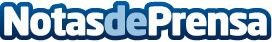 Grupo Amygo recibe triple reconocimiento por la gestión de mudanzas de militaresGrupo Amygo vuelve a obtener por tercera vez en poco tiempo el reconocimiento a su excelente labor en la realización de las mudanzas internacionales de los comisionados de nuestras Fuerzas Armadas en EuropaDatos de contacto:GRUPO AMYGONota de prensa publicada en: https://www.notasdeprensa.es/grupo-amygo-recibe-triple-reconocimiento-por_1 Categorias: Internacional Nacional Viaje Logística Recursos humanos http://www.notasdeprensa.es